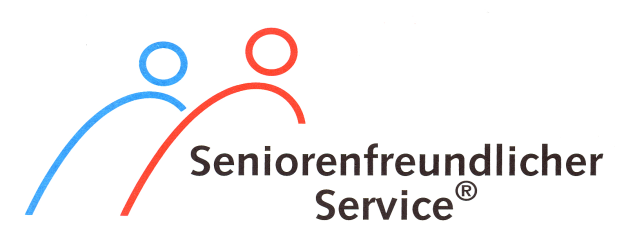 Zertifizierte BiberacherEinzelhandels-und Dienstleistungs-unternehmenStand: Dezember 2021Herausgegeben vom Stadtseniorenrat Biberach e.V. Kontakt: Marlene Goeth, Tel. BC 168709; Marlene.Goeth@gmx.deErfahrungsberichte von Senioren erwünscht! Weitere Informationen unter   www.stadtseniorenrat-biberach.deÄnderungsschneidereiMühlbeier, Ulmer Tor Str. 6ApothekenAllmann`sche Apotheke, Marktplatz 41Apotheke im Ärztehaus, Zeppelinring 7Apotheke am Klinikum, Marie-Curie-Str. 6Jordan-Apotheke, Ulmer-Tor-Str. 3-5Markt-Apotheke, Marktplatz 10Sonnen Apotheke, Obstmarkt 5Stadt-Apotheke, Marktplatz 47Wieland-Apotheke, Berliner Platz ArchitektenPaul Fischer, Batschkastr. 35AutoA.T.U, Ulmer Str. 84BankenKreissparkasse Biberach
     -Sämtliche Filialen in BiberachVolksbank Biberach, Bismarckring 57-61BausparkasseLBS, Zeppelinring 49BlumenBlumen Miller, Pfluggasse 28Bode`s Botanika, Schlierenbachstr.35BücherBibliothek im BSZ, Leipzigstr. 11Buchhandlung Osiander, Marktplatz 40Stadtbücherei, Viehmarktstr. 8Stadtbuchhandlung, Marktplatz 51ElektroartikelEuronics XXL, Hub.-Liebrecht-Str. 42Fairer HandelWeltladen, Schadenhofstr. 11FotoserviceMichael Kettel, Vollmerstr. 17Photo Porst, Consulentengasse 4FußpflegeKornelia Vogl, Pfluggasse 1GartenartikelGarten-Igel GmbH, Waldseer Str. 145Guter-Gaupp, Wolfentalstr. 51GetränkeGetränkeservice Grüner Baum, Schulstr.9/1Gebr. Zell zum Pflug, Hardtsteigstr. 2HausdienstleistungenKonrad Kopf, Schlierenbachstr. 28-1Haushalts- und EisenwarenGutermann, Marktplatz 4HörakustikBendel, Ehinger-Tor-Str. 20Hagel, Marktplatz 43Schmid, Schrannenstr. 12Zengerle & Riederer, Pfluggasse 13HolzhandelMühlschlegel, Sandelholzstr. 8,          88436 OberessendorfKopierserviceDruck und Kopierstudio, Radgasse 17LebensmittelAtempause, Tee- und Buchladen, Gymnasiumstr. 23Bäckerei Bold, Viehmarktstr. 1Bäckerei Eisinger      -Sämtliche Filialen in BiberachBäckerei Keim & Brecht   -Sämtliche Filialen in Biberach       und  MittelbiberachEdeka Walke, Telawi Allee 4Käse-Ecke & Feinkost, Radgasse 2nah und gut Walke, Marktplatz 33vom Fass, Marktplatz 22Modehäuser, TextilienBetten Schoop, Consulentengasse 13Kolesch, Marktplatz 14-16Kugler men`s fashion, Am RathausModeEcke Damen, Bürgerturmstr.20ModeEcke Herren, Bürgerturmstr. 6Keller-Warth,     -Modehaus Marktplatz 15    -Classic-Store, Hindenburgstr. 5Thilo Schneider, Viehmarktstr. 2Witt Weiden, Ulmer-Tor-Str. 2OptikerAugenoptik Kreck, Waaghausstr. 3Optik Bendel, Bürgerturmstr. 14Optik Uli Herzog, Karpfengasse 5ReifenserviceEuromaster GmbH, Freiburger Str. 51 ReisebüroFromm, Alter Postplatz 13Maichle, Consulentengasse 15SanitätshausGimple, Alter Postplatz 15Ortho Biber, Ulmer-Tor-Str. 12SchuheBequemschuh Wieland, Radgasse 10Härle, Alter Postplatz 19Hepfer, Bürgerturmstr. 17Soziallädentrag`s weiter, Bürgerturmstr 3/5tragwerk, Weberberggasse 43SportartikelSport Heinzel, Bürgerturmstr. 1/3/5StadtverwaltungBürgerinformation, Marktplatz 7/1Einwohnermeldestelle, Marktplatz 7/1 Liegenschaftsamt, Zeppelinring 50Wohnungswirtschaft, Zeppelinring 50SteuerberatungBanert, Jarekstr. 11KBFG, Riedlinger Str. 24TaxiTaxi Gnant, Tel. 6666 oder 6000 TelefonTelekom Shop, Marktplatz 17Textilpflege Merkle, Waldseer Str. 19 Kopf, Ehinger-Tor-Platz 5UmzügeVeeser Umzüge, Wolfentalstr. 41VersicherungenAllianz Hiller, Pfluggasse 16-18,Dussler, Versicherungsmakler, Königgäßle 5WGV Mader, Gymnasiumstr. 14Das Projekt „seniorenfreundlicher Service“  wird unterstützt von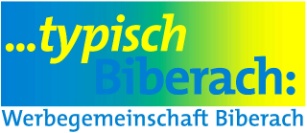 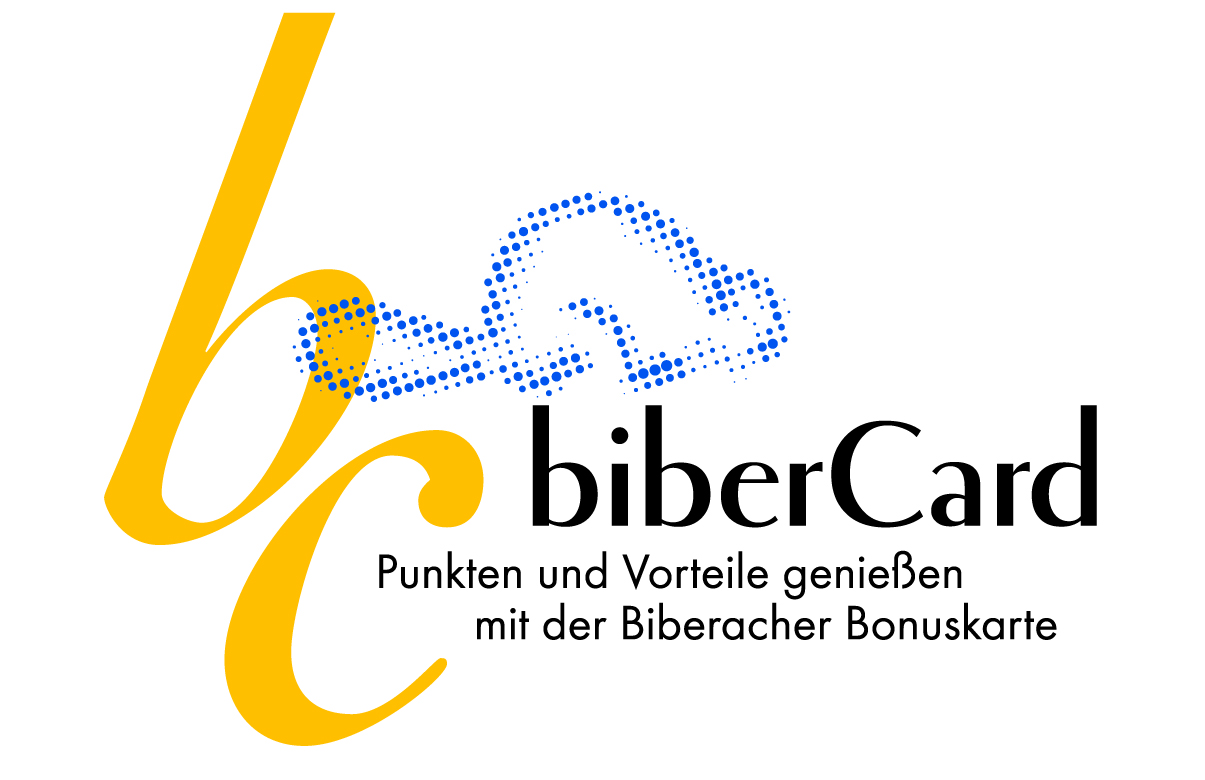 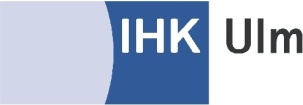 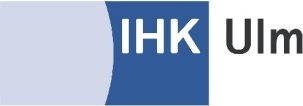 